 Les Collants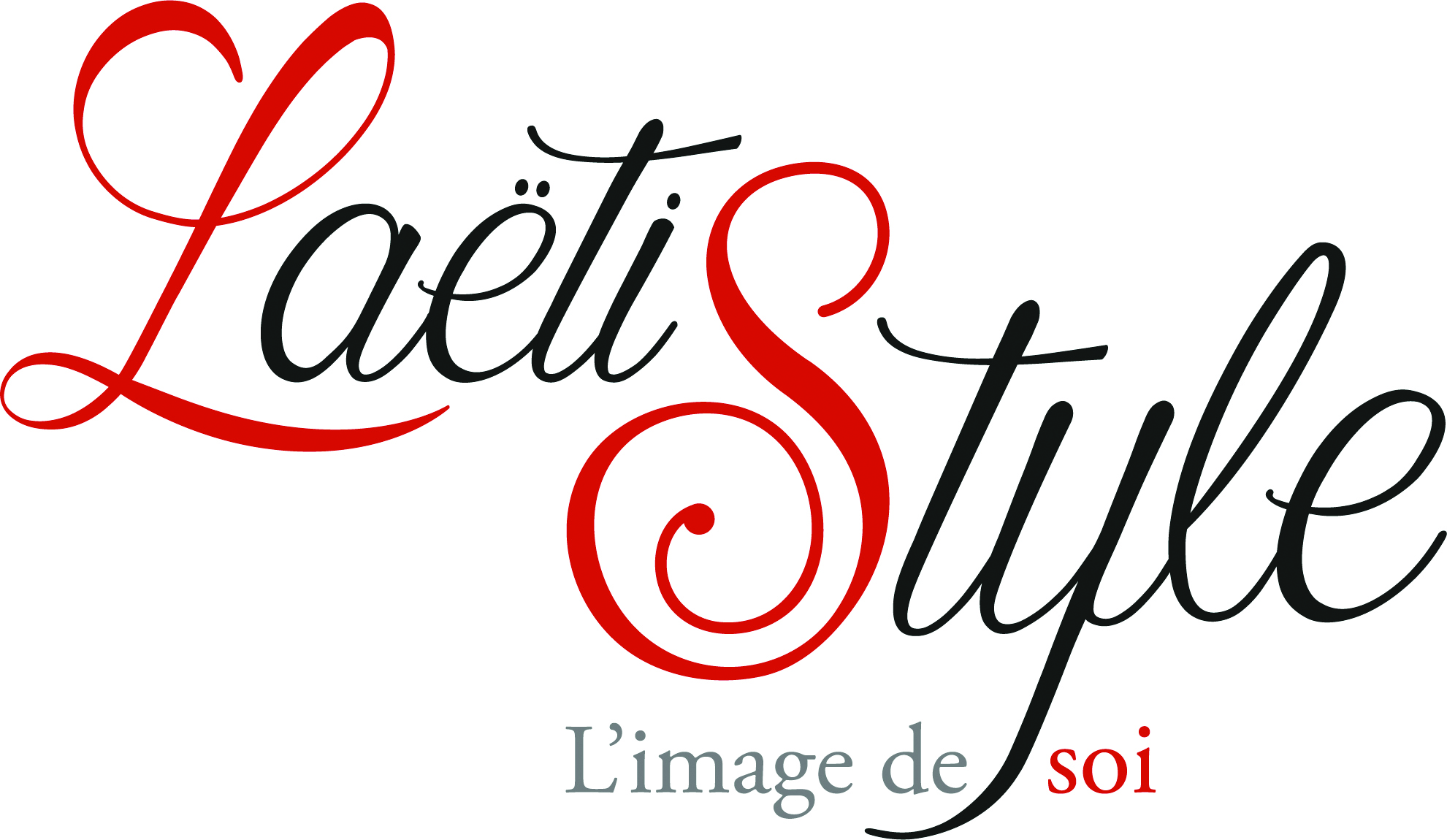 La Couleur :Quant à la couleur, on la choisit assortie à celle des chaussures ou dans les tons de sa robe. On peut aussi trancher avec du bordeaux, un rubis, du bleu canard pour plus de peps. L'idéal est d'avoir six collants dans une garde-robe : un collant fin et transparent noir, le même en chair, un collant semi opaque noir, un opaque noir, un collant en laine et un collant fantaisie. Vous voilà parées !Il est important d’adapter ses collants à sa tenue. Avec une tenue très hivernale (par exemple, avec une robe en laine ou un gros manteau enveloppant) on oublie les collants fins, en voile.Avec une tenue plus classique ou boulot (jupe droite, escarpins) on se dirige vers des collants plus fins (40 deniers), voire une jolie dentelle. 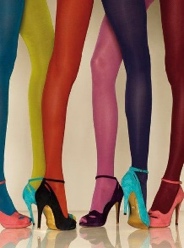 Pour un look classique : prendre des collants assortis à ses chaussures.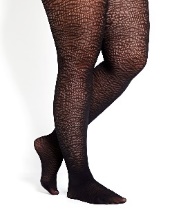 Pour un look de caractère : prendre des collants texturés avec des jeux de reliefs. 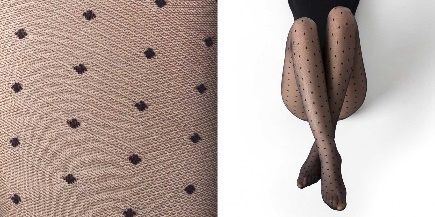 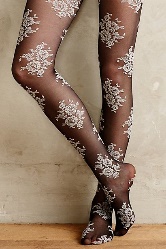 Pour un look sexy : prendre des collants en dentelle, et jouer sur des détails. 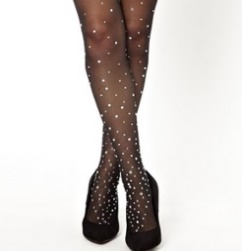 Pour un look festif : le collant à paillettes est l'accessoire pour les fêtes de fin d’année par excellence ! A cette occasion, on peut se permettre le fameux collant à strass. 